УКРАЇНАВИКОНАВЧИЙ КОМІТЕТСОСНИЦЬКОЇ СЕЛИЩНОЇ РАДИЧернігівської областівиписка ізР І Ш Е Н Н Я № 575   07 вересня 2023 рокусмт СосницяПро встановлення тарифів на теплову енергію, її виробництво, транспортування, постачання та тарифів на послугу з постачання теплової енергії АКЦІОНЕРНОМУ ТОВАРИСТВУ «ОБЛТЕПЛОКОМУНЕНЕРГО»Розглянувши звернення голови правління АКЦІОНЕРНОГО ТОВАРИСТВА «ОБЛТЕПЛОКОМУНЕНЕРГО» Олексія ЩЕРБИНИ про встановлення тарифів на теплову енергію, її виробництво, транспортування та постачання, послуги з постачання теплової енергії, враховуючи постанову Кабінету Міністрів України від 01.06.2011 р. № 869 «Про забезпечення єдиного підходу до формування тарифів на комунальні послуги», Закон України «Про заходи, спрямовані на врегулювання заборгованості теплопостачальних та теплогенеруючих організацій та підприємств централізованого водопостачання і водовідведення»; керуючись Законом України «Про особливості регулювання відносин на ринку природного газу та у сфері теплопостачання під час дії воєнного стану та подальшого відновлення їх функціонування», ст. 20 Закону України «Про теплопостачання», ст. 4, 10 Закону України «Про житлово-комунальні послуги», ст. 28 Закону України «Про місцеве самоврядування в Україні», виконавчий комітет Сосницької селищної радиВИРІШИВ:1. Узяти до відома, що економічно обґрунтовані тарифи на теплову енергію, які визначаються як сума тарифів на виробництво теплової енергії, транспортування теплової енергії  та постачання теплової енергії  АКЦІОНЕРНОГО ТОВАРИСТВА «ОБЛТЕПЛОКОМУНЕНЕРГО», для потреб населення складають:тариф на теплову енергію – 4 935,87 грн/Гкал (без ПДВ) за такими складовими: тариф на виробництво теплової енергії – 3 708,54 грн/Гкал (без ПДВ); тариф на транспортування теплової енергії – 1 208,97 грн/Гкал (без ПДВ); тариф на постачання теплової енергії – 18,36 грн/Гкал (без ПДВ); 2тариф на послугу з постачання теплової енергії - 5 923,04 грн/Гкал (з ПДВ);2. Враховуючи норми Закону України від 29.07.2022 № 2479-ІХ «Про особливості регулювання відносин на ринку природного газу та у сфері теплопостачання під час дії воєнного стану та подальшого відновлення їх функціонування» протягом дії воєнного стану в Україні та шести місяців після місяця, в якому воєнний стан буде припинено або скасовано, встановити тарифи на рівні тарифів, що застосовувалися станом на 24 лютого 2022 року, для потреб населення у наступних розмірах: тариф на теплову енергію - 1 770,98 грн/Гкал (без ПДВ) за такими складовими:тариф на виробництво теплової енергії - 1 316,70 грн/Гкал (без ПДВ); тариф на транспортування теплової енергії - 441,58 грн/Гкал (без ПДВ); тариф на постачання теплової енергії - 12,70 грн/Гкал (без ПДВ);тариф на послугу з постачання теплової енергії (централізоване опалення)  1737,61 грн/Гкал (з ПДВ). 3. Компенсація різниці між встановленим розміром та економічно обґрунтованими витратами  на виробництво в тарифах на теплову енергію, її виробництво, транспортування та постачання, послугу з постачання теплової енергії для потреб населення здійснюється в порядку встановленому законодавством, враховуючи   норми Закону України “Про особливості регулювання відносин на ринку природного газу та у сфері теплопостачання під час дії воєнного стану та подальшого відновлення їх функціонування” за рахунок видатків державного бюджету.4. У разі закінчення дії тарифів, передбачених п. 2 даного рішення, економічно обґрунтовані тарифи, які узято до відома, згідно п.1 вважати встановленими та такими, що підлягають застосуванню з моменту закінчення дії тарифів, передбачених п.2 даного рішення, до 30 вересня 2024р. включно.5.  Встановити економічно обґрунтовані тарифи на теплову енергію, які визначаються як сума тарифів на виробництво теплової енергії, транспортування теплової енергії та постачання теплової енергії  АКЦІОНЕРНОГО ТОВАРИСТВА «ОБЛТЕПЛОКОМУНЕНЕРГО»:1) для потреб бюджетних організацій та установ у розмірі:тариф на теплову енергію – 6 328,93 грн/Гкал (без ПДВ) за такими складовими:тариф на виробництво теплової енергії – 4 925,46 грн/Гкал (без ПДВ);тариф на транспортування теплової енергії –1 385,11 грн/Гкал (без ПДВ);тариф на постачання теплової енергії – 18,36 грн/Гкал (без ПДВ);тариф на послугу з постачання теплової енергії – 7 594,72 грн/Гкал (з ПДВ);32) для потреб інших споживачів у розмірі:тариф на теплову енергію – 9 751,24 грн/Гкал (без ПДВ) за такими складовими:тариф на виробництво теплової енергії – 7 901,37 грн/Гкал (без ПДВ);тариф на транспортування теплової енергії – 1 831,51 грн/Гкал (без ПДВ);тариф на постачання теплової енергії – 18,36 грн/Гкал (без ПДВ).тариф на послугу з постачання теплової енергії – 11 701,49 грн/Гкал (з ПДВ);	6. Тарифи, встановлені цим рішенням застосовуються з 01 жовтня         2023 року по 30 вересня 2024 року включно.7. Структури тарифів на теплову енергію, її виробництво, транспортування, постачання та на послугу з постачання теплової енергії, встановлених АКЦІОНЕРНОМУ ТОВАРИСТВУ «ОБЛТЕПЛО-КОМУНЕНЕРГО» пунктом 1 та пунктом 5 цього рішення, визначено згідно з додатками 1-5 до цього рішення.8. АКЦІОНЕРНОМУ ТОВАРИСТВУ «ОБЛТЕПЛОКОМУНЕНЕРГО» повідомити споживачів про зміну тарифів на комунальні послуги у період, що не перевищує 15 днів з дати введення їх у дію.9. Рішення набирає чинності з дня його оприлюднення.10. Контроль за виконання даного рішення залишаю за собою.Селищний голова			                              Андрій  ПОРТНИЙДодаток 1 до рішення виконавчого комітетуСосницької селищної ради07 вересня 2023 року № 575Продовження додатка 1Селищний голова			                             Андрій  ПОРТНИЙДодаток 2 до рішення виконавчого комітетуСосницької селищної ради                                                                             07 вересня 2023 року № 575Продовження додатка 2Селищний голова			                            Андрій  ПОРТНИЙДодаток 3 до рішення виконавчого комітетуСосницької селищної ради 07 вересня 2023 року № 575Продовження додатка 3Селищний голова			                       Андрій  ПОРТНИЙДодаток 4 до рішення виконавчого комітетуСосницької селищної ради                                                                             07 вересня 2023 року № 575Селищний голова			                      Андрій  ПОРТНИЙДодаток 5 до рішення виконавчого комітетуСосницької селищної ради                                                                             07 вересня 2023 року № 575Селищний голова			                          Андрій  ПОРТНИЙСтруктура тарифів на теплову енергіюСтруктура тарифів на теплову енергіюСтруктура тарифів на теплову енергіюСтруктура тарифів на теплову енергіюСтруктура тарифів на теплову енергіюАКЦІОНЕРНЕ ТОВАРИСТВО "ОБЛТЕПЛОКОМУНЕНЕРГО" по смт СосницяАКЦІОНЕРНЕ ТОВАРИСТВО "ОБЛТЕПЛОКОМУНЕНЕРГО" по смт СосницяАКЦІОНЕРНЕ ТОВАРИСТВО "ОБЛТЕПЛОКОМУНЕНЕРГО" по смт СосницяАКЦІОНЕРНЕ ТОВАРИСТВО "ОБЛТЕПЛОКОМУНЕНЕРГО" по смт СосницяАКЦІОНЕРНЕ ТОВАРИСТВО "ОБЛТЕПЛОКОМУНЕНЕРГО" по смт СосницяБез ПДВ№ з/пНайменування показниківДля потреб населенняДля потреб бюджетних установДля потреб інших споживачів (крім населення)12345ІСтруктура тарифів на теплову енергію, грн/ГкалСтруктура тарифів на теплову енергію, грн/ГкалСтруктура тарифів на теплову енергію, грн/ГкалСтруктура тарифів на теплову енергію, грн/Гкал1Тарифи на теплову енергію, у тому числі:4 935,876 328,939 751,241.1тарифи на виробництво теплової енергії3 708,544 925,467 901,371.2тарифи на транспортування теплової енергії власним споживачам1 208,971 385,111 831,511.3тарифи на постачання теплової енергії18,3618,3618,36ІІСтруктура витрат на теплову енергію, тис грн на рікСтруктура витрат на теплову енергію, тис грн на рікСтруктура витрат на теплову енергію, тис грн на рікСтруктура витрат на теплову енергію, тис грн на рік1Виробнича собівартість, у тому числі:2 587,785 846,4850,771.1прямі матеріальні витрати, у тому числі:984,003 043,1635,101.1.1паливо771,432 671,3333,021.1.2сумарна вартість виробництва теплової енергії власними ТЕЦ, ТЕС, КГУ та установками з використанням альтернативних джерел енергії0,000,000,001.1.3транспортування теплової енергії тепловими мережами інших підприємств0,000,000,001.1.4покупна теплова енергія0,000,000,001.1.5електроенергія177,80311,021,741.1.6вода для технологічних потреб та водовідведення7,0512,320,071.1.7матеріали, запасні частини та інші матеріальні ресурси27,7348,490,271.2прямі витрати на оплату праці 800,301 398,737,821.3інші прямі витрати, у тому числі:765,911 338,927,481.3.1відрахування на соціальні заходи176,07307,721,721.3.2амортизаційні відрахування26,0345,480,251.3.3інші прямі витрати563,82985,725,511.4загальновиробничі витрати, у тому числі:37,5765,670,371.4.1витрати на оплату праці 7,1512,500,071.4.2відрахування на соціальні заходи1,572,750,021.4.3амортизаційні відрахування0,060,110,001.4.4інші витрати28,7950,320,28123452Адміністративні витрати, у тому числі:80,61140,890,792.1витрати на оплату праці 48,7585,210,482.2відрахування на соціальні заходи10,7218,750,102.3амортизаційні відрахування1,332,320,012.4інші витрати19,8034,610,193Інші операційні витрати0,000,000,004Фінансові витрати 0,000,000,005Повна собівартість2 668,395 987,3751,566Витрати на відшкодування втрат0,000,000,007Розрахунковий прибуток на теплову енергію, усього, у тому числі:130,17292,072,527.1податок на прибуток23,4352,570,457.2на розвиток виробництва (виробничі інвестиції)0,000,000,007.3інше використання прибутку106,74239,492,068Загальна вартість теплової енергії2 798,556 279,4454,079Обсяг реалізації теплової енергії власним споживачам, Гкал 566,98992,185,55Структура тарифів на виробництво теплової енергіїСтруктура тарифів на виробництво теплової енергіїСтруктура тарифів на виробництво теплової енергіїСтруктура тарифів на виробництво теплової енергіїСтруктура тарифів на виробництво теплової енергіїАКЦІОНЕРНЕ ТОВАРИСТВО "ОБЛТЕПЛОКОМУНЕНЕРГО" по смт СосницяАКЦІОНЕРНЕ ТОВАРИСТВО "ОБЛТЕПЛОКОМУНЕНЕРГО" по смт СосницяАКЦІОНЕРНЕ ТОВАРИСТВО "ОБЛТЕПЛОКОМУНЕНЕРГО" по смт СосницяАКЦІОНЕРНЕ ТОВАРИСТВО "ОБЛТЕПЛОКОМУНЕНЕРГО" по смт СосницяАКЦІОНЕРНЕ ТОВАРИСТВО "ОБЛТЕПЛОКОМУНЕНЕРГО" по смт СосницяБез ПДВ№ з/пНайменування показниківТарифи, грн/Гкал:Тарифи, грн/Гкал:Тарифи, грн/Гкал:№ з/пНайменування показниківДля потреб населенняДля потреб бюджетних установДля потреб інших споживачів (крім населення)12345ІТарифи на виробництво теплової енергії 3 708,544 925,467 901,37ІІСтруктура тарифів на виробництво теплової енергіїСтруктура тарифів на виробництво теплової енергіїСтруктура тарифів на виробництво теплової енергіїСтруктура тарифів на виробництво теплової енергії1Виробнича собівартість, у тому числі:3 426,644 586,977 424,461.1прямі матеріальні витрати, у тому числі:1 287,022 447,345 284,831.1.1паливо1 182,302 342,625 180,121.1.2електроенергія79,3679,3679,361.1.3покупна теплова енергія0,000,000,001.1.4сумарна вартість виробництва теплової енергії власними ТЕЦ, ТЕС, КГУ та установками з використанням альтернативних джерел енергії0,000,000,001.1.5вода для технологічних потреб та водовідведення6,656,656,651.1.6матеріали, запасні  частини та інші матеріальні ресурси18,7118,7118,711.2прямі витрати на оплату праці 1 168,231 168,231 168,231.3інші прямі витрати, у тому числі:920,40920,40920,401.3.1відрахування на соціальні заходи257,01257,01257,011.3.2амортизаційні відрахування39,6839,6839,681.3.3інші прямі витрати623,71623,71623,711.4загальновиробничі витрати, у тому числі:51,0051,0051,001.4.1витрати на оплату праці 9,709,709,701.4.2відрахування на соціальні заходи2,132,132,131.4.3амортизаційні відрахування0,080,080,081.4.4інші витрати39,0739,0739,072Адміністративні витрати, у тому числі:109,41109,41109,412.1витрати на оплату праці 66,1766,1766,172.2відрахування на соціальні заходи14,5614,5614,562.3амортизаційні відрахування1,801,801,802.4інші витрати26,8826,8826,883Інші операційні витрати0,000,000,004Фінансові витрати 0,000,000,005Повна собівартість3 536,054 696,377 533,87123456Витрати на відшкодування втрат0,000,000,007Розрахунковий прибуток виробництва теплової енергії власними котельнями, усього, у тому числі:172,49229,09367,517.1податок на прибуток31,0541,2466,157.2на розвиток виробництва (виробничі інвестиції)0,000,000,007.3інше використання прибутку141,44187,85301,358Загальний обсяг відпуску теплової енергії, Гкал 652,481 140,316,37Структура тарифів на транспортування теплової енергії Структура тарифів на транспортування теплової енергії Структура тарифів на транспортування теплової енергії Структура тарифів на транспортування теплової енергії Структура тарифів на транспортування теплової енергії АКЦІОНЕРНЕ ТОВАРИСТВО "ОБЛТЕПЛОКОМУНЕНЕРГО" по смт СосницяАКЦІОНЕРНЕ ТОВАРИСТВО "ОБЛТЕПЛОКОМУНЕНЕРГО" по смт СосницяАКЦІОНЕРНЕ ТОВАРИСТВО "ОБЛТЕПЛОКОМУНЕНЕРГО" по смт СосницяАКЦІОНЕРНЕ ТОВАРИСТВО "ОБЛТЕПЛОКОМУНЕНЕРГО" по смт СосницяАКЦІОНЕРНЕ ТОВАРИСТВО "ОБЛТЕПЛОКОМУНЕНЕРГО" по смт СосницяБез ПДВ № з/пНайменування показниківТарифи, грн/Гкал:Тарифи, грн/Гкал:Тарифи, грн/Гкал:№ з/пНайменування показниківДля потреб населенняДля потреб бюджетних установДля потреб інших споживачів (крім населення)12345ІТарифи на транспортування теплової енергії власним споживачам 1 208,971 385,111 831,51ІІСтруктура тарифів на транспортування теплової енергії власним споживачамСтруктура тарифів на транспортування теплової енергії власним споживачамСтруктура тарифів на транспортування теплової енергії власним споживачамСтруктура тарифів на транспортування теплової енергії власним споживачам1Виробнича собівартість,  у тому числі:603,69603,69603,691.1прямі матеріальні витрати, у тому числі:254,41254,41254,411.1.1електроенергія222,27222,27222,271.1.2транспортування теплової енергії тепловимим мережами інших підприємств0,000,000,001.1.3вода для технологічних потреб та водовідведення4,784,784,781.1.4матеріали, запасні  частини та інші матеріальні ресурси27,3727,3727,371.2прямі витрати на оплату праці 54,0254,0254,021.3інші прямі витрати, у тому числі:287,89287,89287,891.3.1відрахування  на соціальні заходи11,8811,8811,881.3.2амортизаційні відрахування 0,000,000,001.3.3інші прямі витрати276,01276,01276,011.4загальновиробничі витрати, у тому числі:7,377,377,371.4.1витрати на оплату праці1,401,401,401.4.2відрахування на соціальні заходи0,310,310,311.4.3амортизаційні відрахування 0,010,010,011.4.4інші витрати5,655,655,652Адміністративні витрати, у тому числі:15,8115,8115,812.1витрати на оплату праці9,579,579,572.2відрахування на соціальні заходи2,102,102,102.3амортизаційні відрахування 0,260,260,262.4інші витрати3,893,893,893Інші операційні витрати0,000,000,004Фінансові витрати 0,000,000,005Повна собівартість619,51619,51619,516Витрати на відшкодування втрат0,000,000,00123457Розрахунковий прибуток транспортування  теплової енергії, усього, у тому числі:30,2230,2230,227.1податок на прибуток5,445,445,447.2на розвиток виробництва (виробничі інвестиції) 0,000,000,007.3інше використання прибутку24,7824,7824,787Витрати на теплову енергію  для компенсації втрат власної теплової енергії ліцензіата в теплових мережах559,24735,381 181,788Річний обсяг реалізації теплової енергії власним споживачам, Гкал566,98992,185,55Структура тарифів на постачання теплової енергіїСтруктура тарифів на постачання теплової енергіїСтруктура тарифів на постачання теплової енергіїСтруктура тарифів на постачання теплової енергіїСтруктура тарифів на постачання теплової енергіїАКЦІОНЕРНЕ ТОВАРИСТВО "ОБЛТЕПЛОКОМУНЕНЕРГО" 
по смт СосницяАКЦІОНЕРНЕ ТОВАРИСТВО "ОБЛТЕПЛОКОМУНЕНЕРГО" 
по смт СосницяАКЦІОНЕРНЕ ТОВАРИСТВО "ОБЛТЕПЛОКОМУНЕНЕРГО" 
по смт СосницяАКЦІОНЕРНЕ ТОВАРИСТВО "ОБЛТЕПЛОКОМУНЕНЕРГО" 
по смт СосницяАКЦІОНЕРНЕ ТОВАРИСТВО "ОБЛТЕПЛОКОМУНЕНЕРГО" 
по смт СосницяБез ПДВ № з/пНайменування показниківТарифи, грн/Гкал:Тарифи, грн/Гкал:Тарифи, грн/Гкал:№ з/пНайменування показниківДля потреб населенняДля потреб бюджетних установДля потреб інших споживачів (крім населення)12345ІТарифи на постачання теплової енергії 18,3618,3618,36ІІСтруктура тарифів на постачання теплової енергіїСтруктура тарифів на постачання теплової енергіїСтруктура тарифів на постачання теплової енергіїСтруктура тарифів на постачання теплової енергії1Виробнича собівартість, у тому числі:17,0617,0617,061.1прямі матеріальні витрати0,000,000,001.2прямі витрати на оплату праці13,0913,0913,091.3інші прямі витрати, у тому числі:3,763,763,761.3.1відрахування  на соціальні заходи2,882,882,881.3.2амортизаційні відрахування 0,240,240,241.3.3інші прямі витрати0,640,640,641.4загальновиробничі витрати, у тому числі:0,210,210,211.4.1витрати на оплату праці0,040,040,041.4.2відрахування  на соціальні заходи0,010,010,011.4.3амортизаційні відрахування 0,000,000,001.4.4інші витрати0,160,160,162Адміністративні витрати, у тому числі:0,450,450,452.1витрати на оплату праці0,270,270,272.2відрахування на соціальні заходи0,060,060,062.3амортизаційні відрахування 0,010,010,012.4інші витрати0,110,110,113Інші операційні витрати0,000,000,004Фінансові витрати0,000,000,005Повна собівартість17,5117,5117,516Витрати на відшкодування втрат0,000,000,007Розрахунковий прибуток, усього, у тому числі:0,850,850,857.1податок на прибуток0,150,150,157.2на розвиток виробництва (виробничі інвестиції)0,000,000,007.3інше використання прибутку0,700,700,708Річний обсяг реалізації теплової енергії власним споживачам, Гкал566,98992,185,55Структура одноставкових тарифів на послугу з постачання теплової енергіїСтруктура одноставкових тарифів на послугу з постачання теплової енергіїСтруктура одноставкових тарифів на послугу з постачання теплової енергіїСтруктура одноставкових тарифів на послугу з постачання теплової енергіїСтруктура одноставкових тарифів на послугу з постачання теплової енергіїАКЦІОНЕРНЕ ТОВАРИСТВО "ОБЛТЕПЛОКОМУНЕНЕРГО" 
по смт СосницяАКЦІОНЕРНЕ ТОВАРИСТВО "ОБЛТЕПЛОКОМУНЕНЕРГО" 
по смт СосницяАКЦІОНЕРНЕ ТОВАРИСТВО "ОБЛТЕПЛОКОМУНЕНЕРГО" 
по смт СосницяАКЦІОНЕРНЕ ТОВАРИСТВО "ОБЛТЕПЛОКОМУНЕНЕРГО" 
по смт СосницяАКЦІОНЕРНЕ ТОВАРИСТВО "ОБЛТЕПЛОКОМУНЕНЕРГО" 
по смт Сосницягрн/Гкал№ з/пНайменування показниківДля потреб населенняДля потреб бюджетних установДля потреб інших споживачів (крім населення)12345ІТарифи на послугу з постачання теплової енергії, у тому числі:5 923,047 594,7211 701,491.1тарифи на теплову енергію4 935,876 328,939 751,241.2податок на додану вартість (ПДВ)20%20%20%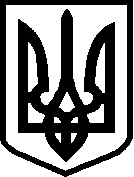 